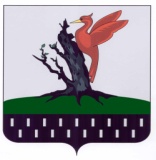 ____________________________________________________________________РЕШЕНИЕ                        с. Костенеево                                   КАРАР№ 206                                                                                           « 08 » июня 2020г.Об уточнении схемы избирательных округов для проведения выборов депутатов Совета Костенеевского сельского поселения Елабужского муниципального района, утвержденной решением Совета Костенеевского сельского поселения Елабужского муниципального района от 05.05.2015г №179	В соответствии со статьей 18 Федерального закона от 12.06.2002 № 67-ФЗ  «Об основных гарантиях избирательных прав и права на участие в референдуме граждан Российской Федерации», статьей 25 Избирательного кодекса Республики Татарстан, в связи с дальнейшим развитием территории сельского поселения, появлением новых улиц и введением в эксплуатацию новых домов в целях уточнения действующей схемы одномандатных избирательных округов в  пределах утвержденных границ округов, Совет Костенеевского сельского поселения РЕШИЛ:1.Уточнить описание  одномандатных избирательных округов (приложение №1 к решению Совета Костенеевского сельского поселения Елабужского муниципального района Республики Татарстан от 05 мая 2015г. №179), включив:1.1. в Покровский одномандатный избирательный округ №2: ул.СНТ «Садовод-НК» все дома.2. Обнародовать настоящее решение путем опубликования в газете «Новая Кама», размещения на официальном сайте Елабужского муниципального района Республики Татарстан в информационно-телекоммуникационной сети «Интернет», на информационном стенде Костенеевского сельского поселения Елабужского муниципального района.3. Контроль за исполнением настоящего решения оставляю за собой.Заместитель главы                                                                         Н.В. Кашеварова